АДМИНИСТРАЦИЯ КОЛПАШЕВСКОГО РАЙОНА ТОМСКОЙ ОБЛАСТИПОСТАНОВЛЕНИЕ06.04.2022				                                                                           № 427О внесении изменений в постановление Администрации Колпашевского района от 20.07.2016 № 807 «Об утверждении Порядка определения объёма и условий предоставления субсидии из бюджета муниципального образования «Колпашевский район» муниципальным бюджетным учреждениям культуры на организацию и проведение официальных физкультурных мероприятий и спортивных мероприятий муниципального образования «Колпашевский район»В целях приведения муниципального правового акта в соответствие с  постановлением Правительства Российской Федерации от 22.02.2020 № 203 «Об общих требованиях к нормативным правовым актам и муниципальным правовым актам, устанавливающим порядок определения объёма и условия предоставления бюджетным и автономным учреждениям субсидий на иные цели»ПОСТАНОВЛЯЮ:1. Внести в постановление Администрации Колпашевского района от 20.07.2016 № 807 «Об утверждении Порядка определения объёма и условий предоставления субсидии из бюджета муниципального образования «Колпашевский район» муниципальным бюджетным учреждениям культуры на организацию и проведение официальных физкультурных мероприятий и спортивных мероприятий муниципального образования «Колпашевский район» (в редакции постановлений Администрации Колпашевского района от 21.06.2017 № 585, от 04.12.2019 № 1373, от 11.01.2021 № 6, от 03.03.2021 № 287) следующие изменения: 1) наименование  изложить в следующей редакции: «Об утверждении Порядка определения  объёма и условий предоставления субсидии из бюджета муниципального образования «Колпашевский район» муниципальным учреждениям культуры на организацию и проведение официальных физкультурных мероприятий и спортивных мероприятий муниципального образования «Колпашевский район»;2) преамбулу изложить в следующей редакции: «В соответствии с абзацем четвёртым пункта 1 статьи 78.1 Бюджетного кодекса Российской Федерации, постановлением Правительства Российской Федерации от 22.02.2020 № 203 «Об общих требованиях к нормативным правовым актам и муниципальным правовым актам, устанавливающим порядок определения объема и условия предоставления бюджетным и автономным учреждениям субсидий на иные цели», в целях реализации основного мероприятия «Организация физкультурно-оздоровительной работы с населением» подпрограммы 1 «Развитие физической культуры и массового спорта в Колпашевском районе» муниципальной программы «Развитие молодёжной политики, физической культуры и массового спорта на территории муниципального образования «Колпашевский район», утверждённой постановлением Администрации Колпашевского района от 27.12.2021 № 1531»;3) пункт 1 изложить в следующей редакции:«1. Утвердить Порядок определения объёма и условий предоставления субсидии из бюджета муниципального образования «Колпашевский район» муниципальным учреждениям культуры на организацию и проведение официальных физкультурных мероприятий и спортивных мероприятий  муниципального образования «Колпашевский район» согласно приложению к настоящему постановлению.»;4) приложение  изложить в следующей редакции:«ПриложениеУТВЕРЖДЕНО постановлением Администрации Колпашевского района от 20.07.2016 № 807ПОРЯДОКопределения объёма и условий предоставления субсидии из бюджета муниципального образования «Колпашевский район» муниципальным учреждениям культуры на организацию и проведение официальных физкультурных мероприятий и спортивных мероприятий муниципального образования «Колпашевский район»Глава 1. Общие положения о предоставлении субсидии1. Настоящий Порядок устанавливает правила определения объёма и условия предоставления субсидии из бюджета муниципального образования «Колпашевский район» муниципальным учреждениям культуры на организацию и проведение официальных физкультурных мероприятий и спортивных мероприятий муниципального образования «Колпашевский район» (далее - Субсидия).2. Цель предоставления субсидии: финансовое обеспечение расходов муниципальным учреждениям культуры на организацию и проведение официальных физкультурных мероприятий и спортивных мероприятий муниципального образования «Колпашевский район» (далее - Мероприятия) в рамках муниципальной программы «Развитие молодёжной политики, физической культуры и массового спорта на территории муниципального образования «Колпашевский район», утверждённой постановлением Администрации Колпашевского района от 27.12.2021 № 1531 «Об утверждении муниципальной программы «Развитие молодёжной политики, физической культуры и массового спорта на территории муниципального образования «Колпашевский район».3. Лимиты бюджетных обязательств на предоставление Субсидии на соответствующий финансовый год и плановый период как до получателя бюджетных средств доведены в установленном порядке до Управления по культуре, спорту и молодёжной политике Администрации Колпашевского района (далее – УКС и МП), осуществляющего функции и полномочия учредителя, главного распорядителя и получателя средств бюджета муниципального образования «Колпашевский район».Глава 2.Условия и порядок предоставления субсидии4. В целях получения Субсидии на реализацию Мероприятий муниципальные учреждения культуры предоставляют в УКС и МП следующие документы:пояснительную записку, содержащую обоснование необходимости предоставления Субсидии, включая расчёт-обоснование суммы Субсидии, в том числе предварительную смету на проведение Мероприятий, программу мероприятий.5. УКС и МП в течение 10 дней с даты получения документов, указанных в  пункте 1 главы 2 настоящего Порядка, рассматривает представленные документы, в рамках чего проверяет сведения, содержащиеся в указанных документах, и принимает решение о предоставлении либо об отказе в предоставлении Субсидии. О принятом решении муниципальные учреждения культуры письменно уведомляются УКС и МП в 5-дневный срок с даты принятия соответствующего решения.6. Основаниями для отказа в предоставлении Субсидии являются:1) непредставление или представление не в полном объёме муниципальным учреждением культуры документов, предусмотренных пунктом 4 главы 2 настоящего Порядка;2) недостоверность информации, содержащейся в документах, представленных муниципальным учреждением культуры.7. Размер Субсидии муниципальным учреждениям культуры определяется приказом УКС и МП исходя из фактической потребности в средствах Субсидии  в рамках реализации мероприятий муниципальной программы «Развитие молодёжной политики, физической культуры и массового спорта на территории муниципального образования «Колпашевский район», утверждённой постановлением Администрации Колпашевского района от 27.12.2021 № 1531 «Об утверждении муниципальной программы «Развитие молодёжной политики, физической культуры и массового спорта на территории муниципального образования «Колпашевский район», финансируемых за счёт средств бюджета муниципального образования «Колпашевский район», и/или средств бюджета Томской области, и/или средств бюджета Российской Федерации на соответствующий финансовый год, исходя из объёма бюджетных ассигнований, предусмотренных в бюджете муниципального образования «Колпашевский район».8. Предоставление Субсидии муниципальным учреждениям  культуры осуществляется на основании соглашений, заключаемых между УКС и МП и муниципальными учреждениями культуры о представлении субсидии из бюджета муниципального образования «Колпашевский район» на организацию и проведение официальных физкультурных мероприятий и спортивных мероприятий муниципального образования «Колпашевский район» (далее - Соглашение). Соглашение, дополнительное соглашение к Соглашению, предусматривающее внесение изменений в указанное соглашение или о расторжении соглашения, заключаются в соответствии с формой, установленной Управлением финансов и экономической политики Администрации	Колпашевского	района (далее - УФЭП). Соглашение должно содержать следующие положения:а) цели предоставления Субсидии;б) размер Субсидии;в) сроки (график) перечисления Субсидии;г) сроки представления отчётности;д) порядок и сроки возврата сумм Субсидии в случае несоблюдения муниципальным учреждением культуры целей, условий и порядка предоставления Субсидии, определённых Соглашением;е) основания и порядок внесения изменений в Соглашение, в том числе в случае уменьшения УКС и МП как получателю бюджетных средств ранее доведённых лимитов бюджетных обязательств на предоставление Субсидии;ж) основания для досрочного прекращения Соглашения по решению УКС и МП в одностороннем порядке, в том числе в связи с:реорганизацией (за исключением реорганизации в форме присоединения) или ликвидацией муниципальных учреждений культуры;нарушением муниципальными учреждениями культуры целей и условий предоставления Субсидии, установленных настоящим правовым актом и (или) Соглашением;з) запрет на расторжение Соглашения муниципальным учреждением культуры в одностороннем порядке;к) план мероприятий по достижению результатов предоставления Субсидии.и) значение результатов предоставления Субсидии и показателей, необходимых для достижения результатов предоставления Субсидии.9. Требования, которым должны соответствовать муниципальные учреждения культуры на 1-е число месяца, предшествующего месяцу, в котором планируется заключение Соглашения либо принятие решения о предоставлении Субсидии, в том числе:	а) отсутствие неисполненной обязанности по уплате налогов, сборов, страховых взносов, пеней, штрафов, процентов, подлежащих уплате в соответствии с законодательством Российской Федерации о налогах и сборах;б) отсутствие просроченной задолженности по возврату в бюджет муниципального образования «Колпашевский район» субсидий, бюджетных инвестиций, предоставленных, в том числе, в соответствии с иными правовыми актами, за исключением случаев предоставления субсидии на осуществление мероприятий по реорганизации или ликвидации учреждения, предотвращение аварийной (чрезвычайной) ситуации, ликвидацию последствий и осуществление восстановительных работ в случае наступления аварийной (чрезвычайной) ситуации, погашение задолженности по судебным актам, вступившим в законную силу, исполнительным документам, а также иных случаев, установленных федеральными законами, нормативными правовыми актами Правительства Российской Федерации, высшего исполнительного органа государственной власти субъекта Российской Федерации, муниципальными правовыми актами Администрации Колпашевского района.10. Перечисление Субсидии муниципальным учреждениям культуры осуществляется в течение 10 рабочих дней со дня принятия УКС и МП документов, представленных муниципальными учреждениями культуры для подтверждения возникновения фактической потребности в средствах Субсидии в порядке, установленном в Соглашении.11. Перечисление средств Субсидии муниципальным учреждениям культуры осуществляется на лицевые счета, открытые в УФЭП, для отражения операций со средствами, предоставленными из бюджета муниципального образования «Колпашевский район» в виде субсидий на иные цели.12. Результаты предоставления Субсидии:Результатом предоставления Субсидии являются проведённые  официальные физкультурные мероприятия и спортивные мероприятия муниципального образования «Колпашевский район».Показателем, необходимым для достижения результата предоставления Субсидии, является количество проведённых официальных физкультурных мероприятий и спортивных мероприятий муниципального образования «Колпашевский район».Глава 3. Требования отчётности13. Отчёт об осуществлении расходов, источником финансового обеспечения которых является Субсидия, представляется муниципальными учреждениями культуры в УКС и МП в порядке и сроки, установленные Соглашением по форме, согласно приложению № 1 к настоящему Порядку. Отчёт о достижении результатов предоставления Субсидии представляется муниципальными учреждениями культуры в УКС и МП по форме согласно приложению № 2 к настоящему Порядку, в порядке и сроки, установленные Соглашением. Отчёт о реализации плана мероприятий по достижению результатов предоставления Субсидии представляется муниципальными учреждениями культуры в УКС и МП по форме согласно приложению № 3 к настоящему Порядку, в порядке и сроки, установленные Соглашением. Дополнительную отчётность и сроки её предоставления УКС и МП вправе устанавливать в Соглашении.Глава 4. Порядок осуществления контроля за соблюдением целей, условий и порядка предоставления Субсидии и ответственность за их несоблюдение14. Решение о наличии потребности в направлении не использованных в текущем финансовом году остатков средств Субсидии на достижение целей, установленных при предоставлении Субсидии, принимается УКС и МП в форме приказа в течение 10 дней со дня предоставления муниципальным  учреждением культуры ходатайства о наличии у учреждения неисполненных обязательств, источником финансового обеспечения которых являются не использованные на 1 января текущего финансового года остатки субсидий, а также документов (копий документов), подтверждающих наличие и объём указанных обязательств у учреждения.15. Решение об использовании в текущем финансовом году поступлений от возврата ранее произведённых муниципальным учреждением культуры выплат, источником финансового обеспечения которых являются Субсидии, для достижения целей, установленных при предоставлении Субсидии, принимается УКС и МП в форме приказа в течение 10 дней с даты предоставления муниципальным учреждением культуры ходатайства с информацией о наличии у учреждения неисполненных обязательств, источником финансового обеспечения которых являются средства от возврата ранее произведённых муниципальным учреждением культуры выплат, а также документов (копий документов), подтверждающих наличие и объём указанных обязательств учреждения. 16. УКС и МП и УФЭП осуществляют обязательную проверку соблюдения целей и условий предоставления Субсидии, предоставляемой в соответствии с настоящим Порядком, в пределах имеющихся полномочий и в порядке, установленном действующим законодательством Российской Федерации и муниципальными правовыми актами. Ответственность за нецелевое использование Субсидии устанавливается в соответствии с действующим законодательством. 17. В случае установления по результатам проверок, проведённых УКС и МП и (или) УФЭП, фактов несоблюдения муниципальными учреждениями культуры целей и условий предоставления Субсидии, установленных настоящим Порядком и Соглашением, средства подлежат возврату в бюджет муниципального образования «Колпашевский район» в объёме Субсидии, использованном с допущением нарушения: а) на основании требования УКС и МП - не позднее 20 рабочих дней со дня получения соответствующего требования муниципальными учреждениями культуры; б) на основании представления и (или) предписания УФЭП - в сроки, установленные в соответствии с бюджетным законодательством Российской Федерации. 18. В случае установления УКС и МП и (или) УФЭП фактов недостижения результатов предоставления Субсидии, Соглашение по решению УКС и МП расторгается в одностороннем порядке, а средства в объёме неиспользованного объёма Субсидии на дату расторжения Соглашения или на 1 января года, следующего за отчётным (по окончании срока действия соглашения), подлежат возврату в бюджет муниципального образования «Колпашевский район» в соответствии с подпунктом «а» пункта 17 главы 4 настоящего Порядка.                                                                                                         Приложение № 2 к Порядку определения объёма и условий предоставления субсидии из бюджета муниципального образования «Колпашевский район» муниципальным учреждениям культуры на организацию и проведение официальных физкультурных мероприятий и спортивных мероприятий муниципального образования «Колпашевский район»ФОРМАОтчёто достижении результатов предоставления СубсидииРуководитель (уполномоченное лицо)получателя субсидии                            _______________   ___________________    ______________________                                                                      (должность)           (подпись)                         (расшифровка подписи)Исполнитель                          _______________   ___________________    ______________________                                                         (должность)     (фамилия, инициалы)           (телефон)«____» ___________ 20___г.  Приложение № 3 к Порядку определения объёма и условий предоставления субсидии из бюджета муниципального образования «Колпашевский район» муниципальным учреждениям культуры на организацию и проведение официальных физкультурных мероприятий и спортивных мероприятий муниципального образования «Колпашевский район»ФОРМАОтчёт о реализации плана мероприятий по достижению результатов предоставления субсидиина 20_____годНаименование получателя субсидии                  Наименование главного  распорядителя бюджетных средств                  Наименование субсидии      Вид документа    __________________________________________________________________________________________________________ (первичный – «0», уточнённый – «1», «2», «3», «...»)Руководитель (уполномоченное лицо) получателя субсидии                            _______________   ___________________    ______________________                                                                                                                                         (должность)           (подпись)                         (расшифровка подписи)Исполнитель                          _______________   ___________________    ______________________                                                         (должность)     (фамилия, инициалы)           (телефон)«____» ___________ 20___г. 2. Настоящее постановление вступает в силу с даты его официального опубликования.3. Опубликовать настоящее постановление в Ведомостях органов местного самоуправления Колпашевского района и разместить на официальном сайте органов местного самоуправления муниципального образования «Колпашевский район».И.о.Главы района 								                А.Б.АгеевГ.А.Пшеничникова5 27 40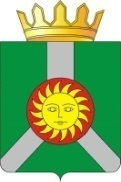 ФормаФорма                                                                                                                                                    Приложение№ 1 к Порядку определения объёма и условий предоставления субсидии из бюджета муниципального образования «Колпашевский район» муниципальным учреждениям культуры на организацию и проведение официальных физкультурных мероприятий и спортивных мероприятий муниципального образования «Колпашевский район»                                                                                                                                                    Приложение№ 1 к Порядку определения объёма и условий предоставления субсидии из бюджета муниципального образования «Колпашевский район» муниципальным учреждениям культуры на организацию и проведение официальных физкультурных мероприятий и спортивных мероприятий муниципального образования «Колпашевский район»                                                                                                                                                    Приложение№ 1 к Порядку определения объёма и условий предоставления субсидии из бюджета муниципального образования «Колпашевский район» муниципальным учреждениям культуры на организацию и проведение официальных физкультурных мероприятий и спортивных мероприятий муниципального образования «Колпашевский район»                                                                                                                                                    Приложение№ 1 к Порядку определения объёма и условий предоставления субсидии из бюджета муниципального образования «Колпашевский район» муниципальным учреждениям культуры на организацию и проведение официальных физкультурных мероприятий и спортивных мероприятий муниципального образования «Колпашевский район»                                                                                                                                                    Приложение№ 1 к Порядку определения объёма и условий предоставления субсидии из бюджета муниципального образования «Колпашевский район» муниципальным учреждениям культуры на организацию и проведение официальных физкультурных мероприятий и спортивных мероприятий муниципального образования «Колпашевский район»ОТЧЁТОТЧЁТОТЧЁТОТЧЁТОТЧЁТОТЧЁТОТЧЁТНаименование муниципального учреждения культуры-получателя средств Субсидии, юридический адрес, контактный телефонНаименование муниципального учреждения культуры-получателя средств Субсидии, юридический адрес, контактный телефонНаименование муниципального учреждения культуры-получателя средств Субсидии, юридический адрес, контактный телефонНаименование муниципального учреждения культуры-получателя средств Субсидии, юридический адрес, контактный телефонНаименование муниципального учреждения культуры-получателя средств Субсидии, юридический адрес, контактный телефонНаименование муниципального учреждения культуры-получателя средств Субсидии, юридический адрес, контактный телефонНаименование муниципального учреждения культуры-получателя средств Субсидии, юридический адрес, контактный телефонПолученные бюджетные ассигнования из бюджета муниципального образования «Колпашевский район» по СоглашениюПолученные бюджетные ассигнования из бюджета муниципального образования «Колпашевский район» по СоглашениюПолученные бюджетные ассигнования из бюджета муниципального образования «Колпашевский район» по СоглашениюПолученные бюджетные ассигнования из бюджета муниципального образования «Колпашевский район» по СоглашениюПолученные бюджетные ассигнования из бюджета муниципального образования «Колпашевский район» по СоглашениюПолученные бюджетные ассигнования из бюджета муниципального образования «Колпашевский район» по СоглашениюПолученные бюджетные ассигнования из бюджета муниципального образования «Колпашевский район» по Соглашениюдля___________________________________________________________________________________________________для___________________________________________________________________________________________________для___________________________________________________________________________________________________для___________________________________________________________________________________________________для___________________________________________________________________________________________________для___________________________________________________________________________________________________для___________________________________________________________________________________________________в сумме ____________________________________________________________________________  были использованы.в сумме ____________________________________________________________________________  были использованы.в сумме ____________________________________________________________________________  были использованы.в сумме ____________________________________________________________________________  были использованы.в сумме ____________________________________________________________________________  были использованы.в сумме ____________________________________________________________________________  были использованы.в сумме ____________________________________________________________________________  были использованы.№ п/п№ и дата платёжного документа№ и дата платёжного документаКому перечисленоНазначение и вид платежаСумма платежа руб.коп.Сумма платежа руб.коп.Всего Всего Всего Всего Всего Копии документов, подтверждающих фактическое направление расходов, прилагаются на ____ листах, в том числе:Копии документов, подтверждающих фактическое направление расходов, прилагаются на ____ листах, в том числе:Копии документов, подтверждающих фактическое направление расходов, прилагаются на ____ листах, в том числе:Копии документов, подтверждающих фактическое направление расходов, прилагаются на ____ листах, в том числе:Копии документов, подтверждающих фактическое направление расходов, прилагаются на ____ листах, в том числе:Копии документов, подтверждающих фактическое направление расходов, прилагаются на ____ листах, в том числе:Копии документов, подтверждающих фактическое направление расходов, прилагаются на ____ листах, в том числе:*Записи должны быть в хронологическом порядке*Записи должны быть в хронологическом порядке*Записи должны быть в хронологическом порядке*Записи должны быть в хронологическом порядке*Записи должны быть в хронологическом порядке*Записи должны быть в хронологическом порядке*Записи должны быть в хронологическом порядкеРуководитель           _______________  (_______________)                                   (подпись)             (расшифровка подписи)Руководитель           _______________  (_______________)                                   (подпись)             (расшифровка подписи)Руководитель           _______________  (_______________)                                   (подпись)             (расшифровка подписи)Руководитель           _______________  (_______________)                                   (подпись)             (расшифровка подписи)Руководитель           _______________  (_______________)                                   (подпись)             (расшифровка подписи)Руководитель           _______________  (_______________)                                   (подпись)             (расшифровка подписи)Руководитель           _______________  (_______________)                                   (подпись)             (расшифровка подписи)Главный бухгалтер _______________    (______________)                                    (подпись)         (расшифровка подписи)Главный бухгалтер _______________    (______________)                                    (подпись)         (расшифровка подписи)Главный бухгалтер _______________    (______________)                                    (подпись)         (расшифровка подписи)Главный бухгалтер _______________    (______________)                                    (подпись)         (расшифровка подписи)Главный бухгалтер _______________    (______________)                                    (подпись)         (расшифровка подписи)Главный бухгалтер _______________    (______________)                                    (подпись)         (расшифровка подписи)Главный бухгалтер _______________    (______________)                                    (подпись)         (расшифровка подписи)«______» ______________ 20____г.«______» ______________ 20____г.«______» ______________ 20____г.«______» ______________ 20____г.№ п/пНаименование показателяЕдиница измеренияПлановое значение Фактически достигнутоОтклонениеПричины отклонения (неисполнение)1.2.Наименование результата предоставления субсидии, мероприятия Плановое значение результата предоставления субсидии, мероприятияДостигнутое значение результата предоставления субсидии, мероприятияОтклонениеПлановый срок достижения результата предоставления субсидии, мероприятия на текущий финансовый год Срок достижения результата предоставления субсидии, мероприятия Отклонение1234567Результат предоставления субсидии 1:Мероприятие 1.1:…